Place Title Here	Composer	Place movements here 	(Composer’s Dates)	Delete these three lines if no movements 	If you need more lines, hit Enter Additional Performers, instrumentPlace Title Here	Composer	Place movements here 	(Composer’s Dates)	Delete these three lines if no movements 	If you need more lines, hit Enter Additional Performers, instrumentPlace Title Here	Composer	Place movements here 	(Composer’s Dates)	Delete these three lines if no movements 	If you need more lines, hit Enter Additional Performers, instrumentPlace Title Here	Composer	Place movements here 	(Composer’s Dates)	Delete these three lines if no movements 	If you need more lines, hit Enter Additional Performers, instrumentPlace Title Here	Composer	Place movements here 	(Composer’s Dates)	Delete these three lines if no movements 	If you need more lines, hit Enter Additional Performers, instrumentPlace Title Here	Composer	Place movements here 	(Composer’s Dates)	Delete these three lines if no movements 	If you need more lines, hit Enter Additional Performers, instrument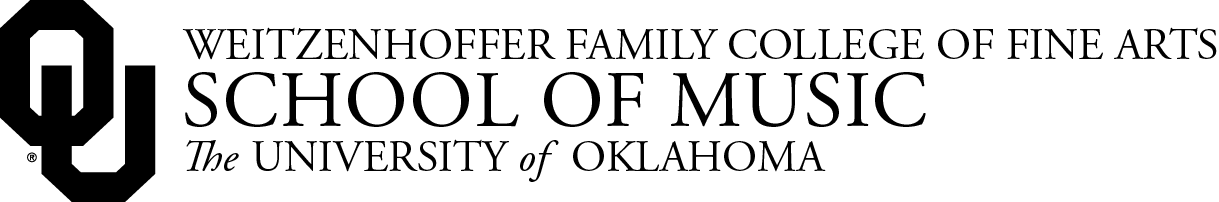 presentsPerformer’s Name, instrumentwith Accompanist’s Name, piano
in a Junior/Senior/Master’s /Doctorate RecitalMonday, August 21, 2023, 8:00 p.m. – Morris R. Pitman Recital HallPlace Title Here	Composer	Place movements here 	(Composer’s Dates)	Delete these three lines if no movements 	If you need more lines, hit Enter Additional Performers, instrumentPlace Title Here	Composer	Place movements here 	(Composer’s Dates)	Delete these three lines if no movements 	If you need more lines, hit Enter Additional Performers, instrumentPlace Title Here	Composer	Place movements here 	(Composer’s Dates)	Delete these three lines if no movements 	If you need more lines, hit Enter Additional Performers, instrumentPlace Title Here	Composer	Place movements here 	(Composer’s Dates)	Delete these three lines if no movements 	If you need more lines, hit Enter Additional Performers, instrumentPlace Title Here	Composer	Place movements here 	(Composer’s Dates)	Delete these three lines if no movements 	If you need more lines, hit Enter Additional Performers, instrumentPlace Title Here	Composer	Place movements here 	(Composer’s Dates)	Delete these three lines if no movements 	If you need more lines, hit Enter Additional Performers, instrumentPlace Title Here	Composer	Place movements here 	(Composer’s Dates)	Delete these three lines if no movements 	If you need more lines, hit Enter Additional Performers, instrumentPlace Title Here	Composer	Place movements here 	(Composer’s Dates)	Delete these three lines if no movements 	If you need more lines, hit Enter Additional Performers, instrumentPlace Title Here	Composer	Place movements here 	(Composer’s Dates)	Delete these three lines if no movements 	If you need more lines, hit Enter Additional Performers, instrumentPlace Title Here	Composer	Place movements here 	(Composer’s Dates)	Delete these three lines if no movements 	If you need more lines, hit Enter Additional Performers, instrumentpresentsPerformer’s Name, instrumentwith Accompanist’s Name, piano
in a Junior/Senior/Master’s /Doctorate RecitalMonday, August 21, 2023, 8:00 p.m. – Morris R. Pitman Recital HallPlace Title Here	Composer	Place movements here 	(Composer’s Dates)	Delete these three lines if no movements 	If you need more lines, hit Enter Additional Performers, instrumentPlace Title Here	Composer	Place movements here 	(Composer’s Dates)	Delete these three lines if no movements 	If you need more lines, hit Enter Additional Performers, instrumentPlace Title Here	Composer	Place movements here 	(Composer’s Dates)	Delete these three lines if no movements 	If you need more lines, hit Enter Additional Performers, instrumentPlace Title Here	Composer	Place movements here 	(Composer’s Dates)	Delete these three lines if no movements 	If you need more lines, hit Enter Additional Performers, instrument